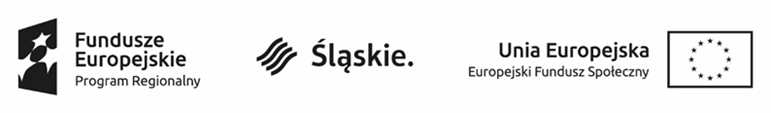 Znak sprawy: GOPS-K.263.18.2.21                                                           Załącznik nr 1 do SWZZamawiającyGminny Ośrodek Pomocy         Społecznej w Suszcu                ul. Lipowa 1                    43-267 SuszecFORMULARZ OFERTY” Usługi społeczne w Gminie Suszec”- świadczenie usługi przygotowania i dostarczenia posiłków dla podopiecznych do miejsca ich zamieszkaniaJa/my* niżej podpisani:……………………………………………………………………………………………………………………(imię, nazwisko, stanowisko/podstawa do reprezentacji)działając w imieniu i na rzecz:....................................................................................................................................................................................................(pełna nazwa Wykonawcy/Wykonawców w przypadku wykonawców wspólnie ubiegających się o udzielenie zamówienia)Adres: …………………………………………………………………………………………………………………………………..Kraj ……………………………………REGON …….………………………………..NIP: ………………………………….TEL. …………………….………………………Adres skrzynki ePUAP ……………………………………………adres e-mail:……………………………………(na które Zamawiający ma przesyłać korespondencję)Sprawy formalne :Oświadczam, że : zapoznałem się ze Specyfikacją Warunków Zamówienia i przyjmuję jej postanowienia w całości i bez zastrzeżeń;otrzymałem wszelkie niezbędne informacje do sporządzenia oferty;ofertę przygotowałem z należytą starannością, z zachowaniem wszelkich wymogów formalnych i prawnychświadomy odpowiedzialności karnej oświadczam, że zawarte w ofercie informacje są zgodne ze stanem faktycznym i zgodne z prawdąakceptujemy warunki płatności określone w projekcie umowyOświadczamy, że zapoznaliśmy się z postanowieniami umowy, określonymi w załączniku do specyfikacji warunków zamówienia i zobowiązujemy się, w przypadku wyboru naszej oferty, do zawarcia umowy zgodnej z niniejszą ofertą, na warunkach określonych w załączniku do Specyfikacji Warunków Zamówienia, w miejscu i terminie wyznaczonym przez Zamawiającego.Załączam wymagane dokumenty:........................................................................................................................................................................................................................................................................................................................ Właściwym do kontaktów w sprawie realizacji umowy jest: ……………………………………………………………………………..4.	Oświadczamy, że wykonanie niniejszego zamówienia zamierzamy wykonać bez udziału Podwykonawców*/z udziałem Podwykonawców *(zaznaczyć właściwe)(zakres prac powierzony Podwykonawcom i nazwa firmy o ile jest znana)* - niepotrzebne skreślić5.	Na podstawie art. 18 ust. 3 Ustawy PZP, żadne z informacji zawartych w ofercie nie stanowią tajemnicy przedsiębiorstwa w rozumieniu przepisów o zwalczaniu nieuczciwej konkurencji * / wskazane poniżej informacje zawarte w ofercie stanowią tajemnicę przedsiębiorstwa w rozumieniu przepisów o zwalczaniu nieuczciwej konkurencji i w związku z niniejszym nie mogą być one udostępniane: oznaczenie rodzaju (nazwy) informacji: ...............................,  plik o nazwie………………………….* - niepotrzebne skreślić6.	Oświadczamy, że uważamy się za związanych niniejszą ofertą na czas wskazany w specyfikacji warunków zamówienia.7.	Rodzaj przedsiębiorstwa, jakim jest Wykonawca (zaznaczyć właściwą opcję) :□	Mikroprzedsiębiorstwo(zatrudniającym mniej niż  10 osób i roczny obrót lub roczna suma bilansowa nie przekracza 2 milionów euro),□ 	Małe przedsiębiorstwo(zatrudniającym mniej niż  50 osób i roczny obrót lub roczna suma bilansowa nie przekracza 10 milionów euro),□ 	Średnie przedsiębiorstwo (zatrudniającym mniej niż 250 osób i roczny obrót nie przekracza 50 milionów euro  lub roczna suma bilansowa nie przekracza 43 milionów euro □ 	innym8.	Wybór oferty prowadzić będzie do powstania u Zamawiającego obowiązku podatkowego w zakresie następujących towarów*: ……………………………………………………………………………………………… Wartość ww. towarów bez kwoty podatku wynosi:  …………………………. * Wypełnić, o ile wybór oferty prowadziłby do powstania u Zamawiającego obowiązku podatkowego zgodnie z przepisami o podatku od towarów i usług w przeciwnym razie pozostawić niewypełnione.9.	Oświadczenie wymagane od wykonawcy w zakresie wypełnienia obowiązków informacyjnych przewidzianych w art. 13 lub art. 14 RODOOświadczam, że wypełniłem obowiązki informacyjne przewidziane w art. 13 lub art. 14 RODO1) wobec osób fizycznych, od których dane osobowe bezpośrednio lub pośrednio pozyskałem w celu ubiegania się o udzielenie zamówienia publicznego w niniejszym postępowaniu.* (* W przypadku gdy wykonawca nie przekazuje danych osobowych innych niż bezpośrednio jego dotyczących lub zachodzi wyłączenie stosowania obowiązku informacyjnego, stosownie do art. 13 ust. 4 lub art. 14 ust. 5 RODO treści oświadczenia wykonawca nie składa (usunięcie treści oświadczenia np. przez jego wykreślenie).10. Termin wykonania zadania: od pierwszego pełnego tygodnia (poniedziałku) wypadającego po dacie podpisania umowy do 31.08.2022 r. (7 dni w tygodniu, w  dni  także ustawowo wolne i święta), z zastrzeżeniem możliwości wydłużenia terminu realizacji zamówienia z tytułu realizacji prawa opcji, przewidzianego w niniejszym postępowaniu.Dane szczegółowe : 	Wartość zamówienia podstawowego:1 Cena brutto w przypadku firm/osób prawnych zawiera podatek VAT, który  Wykonawca jest zobowiązany obliczyć zgodnie z obowiązującymi przepisami, a w przypadku osób fizycznych nie prowadzących działalności gospodarczej cena brutto zawiera wszelkie narzuty (tzw. brutto brutto). Cena uwzględnia wykonanie wszystkich czynności oraz zawiera wszystkie koszty związane z realizacją zamówienia świadczonego przez okres i na warunkach określonych w SWZ.2.	Kryterium Doświadczenie (D) –- doświadczenie w zawodzie kucharz (zaznacz właściwe)	□ 2  lata□ 2 lata i 1 dzień do 3 lat □ 3 lata i 1 dzień do 4 lat □ 4 lata i 1 dzień do 5 lat□ 5 lat  1 dzień i więcej…………………….                                                                              ………………..                                                                           Miejscowość, data                                                                                     PodpisWskazanie części zamówienia, które zamierzamy zlecić podwykonawcyWartość lub procentowa część zamówienia, jaka zostanie powierzona podwykonawcy lub podwykonawcomNazwa i adres firmypodwykonawczejSzacunkowa liczba posiłkówCena za 1 posiłek (obiad 2 daniowy) nettoPodatekVATw %Cena za 1 obiad            (2 daniowy )brutto1Łączna wartość zamówienianettoPodatekVATw %Łączna wartość zamówienia podstawowego brutto1 10650 sztukSłownie wartość całego zamówienia brutto: